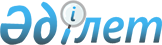 О предоставлении государственной гарантии по проекту "Финансирование субъектов малого и среднего бизнеса через банки второго уровня за счет средств Азиатского Банка Развития"Постановление Правительства Республики Казахстан от 29 июля 2011 года № 874

      В целях организации эффективного финансирования проекта "Финансирование субъектов малого и среднего бизнеса через банки второго уровня за счет средств Азиатского Банка Развития", реализуемого акционерным обществом "Фонд развития предпринимательства "Даму", Правительство Республики Казахстан ПОСТАНОВЛЯЕТ:



      1. Министерству финансов Республики Казахстан в установленном законодательством Республики Казахстан порядке:



      1) заключить с акционерным обществом "Фонд развития предпринимательства "Даму" (далее - АО "ФРП "Даму") и акционерным обществом "Банк Развития Казахстана" соглашение о предоставлении государственной гарантии;



      2) предоставить Азиатскому Банку Развития (далее - Банк) государственную гарантию Республики Казахстан в качестве обеспечения обязательств АО "ФРП "Даму" по привлекаемому займу в размере 22 200 000 000 (двадцать два миллиарда двести миллионов) тенге в пределах лимита предоставления государственных гарантий, утвержденного Законом Республики Казахстан от 29 ноября 2010 года "О республиканском бюджете на 2011 - 2013 годы".



      2. Рекомендовать акционерному обществу "Фонд национального благосостояния "Самрук-Қазына" в установленном законодательством Республики Казахстан порядке обеспечить выполнение АО "ФРП "Даму" требований, предъявляемых к лицам, претендующим на получение государственной гарантии.



      3. Настоящее постановление вводится в действие со дня подписания.      Премьер-Министр

      Республики Казахстан                       К. Масимов
					© 2012. РГП на ПХВ «Институт законодательства и правовой информации Республики Казахстан» Министерства юстиции Республики Казахстан
				